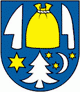                              OBEC GLABUŠOVCEVšeobecne záväzné nariadenie 4/2016o schvaľovaní prevádzky, prevádzkového času a podmienkach podnikania na území Obce GlabušovceNávrh VZN zverejnený na pripomienkovanie na úradnej tabuli dňa:  .09.201VZN vyvesené po schválení OZ dňa:  VZN nadobúda účinnosť dňa: Obecné zastupiteľstvo v Glabušovciach v súlade s ustanoveniami zákona č. 369/1990 Zb. o obecnom zriadení v znení neskorších predpisov vydáva toto všeobecne záväzné nariadenie 4/2016 o schvaľovaní prevádzky, prevádzkového času, o usmerňovaní obchodnej a podnikateľskej činnosti na území Obce GlabušovceČlánok 1Úvodné ustanovenia1. Toto všeobecne záväzné nariadenie (ďalej len „VZN“) určuje v súlade s platnou právnou úpravou pravidlá času predaja v obchode a času prevádzky služieb podnikateľov – právnických a fyzických osôb oprávnených na podnikanie (ďalej len „podnikateľ“) na základe živnostenského alebo iného oprávnenia na území obce Glabušovce. 2. Týmto VZN sa podrobnejšie upravujú podmienky podnikania na území obce Glabušovce. 3. Toto VZN upravuje: a) vydávanie záväzného stanoviska podnikateľom k investičnej činnosti v obci, b) vydávanie stanoviska k zámerom podnikateľskej činnosti ak to ustanovuje osobitný predpis, c) vydávanie záväzného stanoviska k začatiu podnikateľskej činnosti v obci ak to ustanovuje osobitný predpis, d) evidenciu samostatne hospodáriacich roľníkov.Článok 2Vymedzenie základných pojmov1. Prevádzka je priestor, v ktorom podnikatelia prevádzkujú podnikateľskú činnosť. 2. Podnikateľ je osoba zapísaná v obchodnom registri, osoba, ktorá podniká na základe živnostenského oprávnenia, alebo iného oprávnenia podľa osobitných predpisov a fyzická osoba, ktorá vykonáva poľnohospodársku výrobu a je zapísaná v evidencii podľa osobitného predpisu. 3. Prevádzkovateľ prevádzky je podnikateľ, ktorý v prevádzke vykonáva podnikateľskú činnosť predajom tovaru alebo poskytovaním služieb. 4. Prevádzkový čas je čas predaja a čas poskytovania služieb v prevádzke. 5. Nočný pokoj je čas od 22.00 hod. do 06.00 hod. Jedná sa o časový úsek dňa vyhradený pre zabezpečenie zdravého a nerušeného nočného pokoja a odpočinku obyvateľov obce Glabušovce a to najmä na ochranu pred obťažovaním obyvateľov hlukom, hlasným alebo hlasovým zvukovým prejavom, svetlom, vibráciami a pod. nad mieru primeranú pomerom.6. Hudobná produkcia je hudba určená na tanečnú zábavu, diskotéku, reprodukovaná technickým zariadením, živá hudba na počúvanie alebo koncertné vystúpenie, spev a pod. 7. Hlukom je každý rušivý, obťažujúci, nepríjemný, neprimeraný alebo škodlivý zvuk. 8. Vibrácie sú mechanické kmitania, chvenia a otrasy prenášajúce sa na osoby, byty, rodinné domy. 9. Opodstatnená sťažnosť je sťažnosť, ktorej prešetrením bolo preukázateľne zistené porušenie všeobecne záväzných právnych predpisov.Článok 3Podnikateľská činnosť – povoľovacie konanie1. Obec Glabušovce v zmysle § 4 ods. 3 písm. d) Zákona č. 369/1990 Zb. o obecnom zriadení v znení zmien a doplnkov vydáva ku každému podnikateľskému zámeru právnickej a fyzickej osoby, ak sa dotýka záujmov obyvateľov a obce, záväzné stanovisko k zámeru ich činnosti. 2. Záväzné stanovisko vydá obec až po predchádzajúcom kladnom stanovisku dotknutých orgánov štátnej správy, pokiaľ sa nevyžaduje ich vyjadrenie alebo súhlas, v prípade, že sa jedná o zmenu charakteru prevádzky alebo vzhľadu budovy, po predchádzajúcom kladnom stanovisku komisie stavebnej, regionálneho rozvoja, životného prostredia a verejného poriadku, na základe žiadosti v ktorej musia byť uvedené:- u fyzickej osoby meno a priezvisko - u právnickej osoby názov a právna forma - adresa bydliska, resp. sídlo žiadateľa - adresa prevádzky, na ktorú sa vydáva záväzné stanovisko - živnostenský list, výpis z obchodného registra, resp. koncesná listina - čestné prehlásenie žiadateľa o tom, že sa nemení charakter prevádzky, alebo vzhľad budovy prevádzky - doklad o vlastníctve, alebo platná nájomná zmluva na prenájom nebytového priestoru, spoločného zariadenia bytového domu, prípadne pozemku predchádzajúci súhlas obce na uzatvorenie nájomnej zmluvy ⃰ doklad ⃰⃰⃰  ⃰  že priestor stavebno-technicky vyhovuje vykonávaniu podnikateľskej činnosti uvedenej v žiadosti súhlas susedov ⃰  ⃰  ⃰ resp. spoluvlastníkov nebytových priestorov ak si to charakter prevádzky vyžaduje  doklad o vhodnosti prevádzky z hygienického hľadiska  ďalšie doklady, ak si to povaha prevádzky vyžaduje  ⃰      Zákon č. 116/1990 Zb. o nájme a podnájme nebytových priestorov, § 1 a 3 ⃰  ⃰     Zákon č. 50/1976 Zb. stavebný zákon v platnom znení ⃰  ⃰  ⃰   Zákon č. 40/1964 Zb. občiansky zákonník v platnom znení § 127 ods. 13. Fyzická alebo právnická osoby môže na území obce Glabušovce začať vykonávať podnikateľskú činnosť až po vydaní súhlasného záväzného stanoviska k realizácii podnikateľského zámeru.Článok 4Zriadenie prevádzky Podnikateľ je v zmysle tohto VZN povinný: 1. Písomne ohlásiť Obci Glabušovce zriadenie, alebo umiestnenie prevádzky na území Obce Glabušovce a oznámiť prevádzkový čas na predpísanom tlačive (príloha VZN) minimálne 30 dní pred jej otvorením alebo zriadením. K ohláseniu priloží: a) Oprávnenie na výkon podnikateľskej činnosti v zmysle platných právnych predpisov. b) List vlastníctva alebo nájomnú zmluvu s vlastníkom objektu, prípadne pozemku, kde sa prevádzka nachádza. Ak je takýto objekt (alebo pozemok) v spoluvlastníctve viacerých osôb, podnikateľ priloží overený súhlas k výkonu podnikateľskej činnosti v prevádzke od všetkých spolumajiteľov. Ak vlastník objektu neuzatvára nájomnú zmluvu (napr. rodinní príslušníci), priloží overené čestné prehlásenie vlastníka objektu (pozemku) o súhlase s výkonom podnikateľskej činnosti v prevádzke. c) Kolaudačné rozhodnutie alebo rozhodnutie o zmene účelu využitia ak ide o novú prevádzku alebo iný charakter prevádzky v súlade so zákonom č. 50/1976 Zb. o územnom plánovaní a stavebnom poriadku v znení neskorších predpisov a zákonom č. 116/1990 Zb. o nájme a podnájme nebytových priestorov v znení neskorších predpisov. d) Dohodu s podnikateľským subjektom zabezpečujúcim odvoz odpadu z podnikateľskej činnosti na území Obce Glabušovce okrem tuhého komunálneho odpadu. e) Oznámenie o zdroji znečisťovania ovzdušia a o odvoze a likvidácii komunálneho odpadu.2. Požiadať Obec Glabušovce o vydanie rozhodnutia k prevádzkovému času. 3. Označiť prevádzku na vhodnom a viditeľnom mieste s údajmi: obchodné meno a sídlo, meno a priezvisko osoby zodpovednej za činnosť prevádzky a prevádzkovú dobu. 4. Zabezpečiť, aby pri činnosti prevádzky bol dodržiavaný určený prevádzkový čas, nedochádzalo k rušeniu nočného pokoja a verejného poriadku priamym dôsledkom činnosti prevádzky najmä hlukom, prachom, popolčekom, zápachom, vibráciami a neprimeraným hlasovým zvukovým prejavom. Hluk a vibrácie zo zariadení poskytujúcich služby obyvateľstvu nesmie prekročiť najvyššie prípustné hodnoty pre denný a nočný čas (Nariadenie vlády č. 40/2002 Z.z. o ochrane zdravia pred hlukom a vibráciami). Za nočný čas sa považuje čas medzi 22.00 hod. a 06.00 hod.5. Pri vykonávaní podnikateľskej činnosti prispôsobiť činnosť prevádzky tak, aby sa návštevníci po povolenom prevádzkovom čase nezdržiavali v prevádzke. 6. Pri dočasnom uzatvorení prevádzky, ktoré bude dlhšie ako 1 deň, na viditeľnom mieste označiť začiatok a koniec prerušenia prevádzky, najneskôr 24 hodín pred dočasným uzatvorením prevádzky. 7. Zmenu prevádzkových hodín v súlade s týmto VZN vopred písomne oznámiť na Obecnom úrade v Glabušovciach. 8. V prípade zrušenia prevádzky písomne oznámiť túto skutočnosť na Obecnom úrade v Glabušovciach  najneskôr 7 dní pred ukončením činnosti v prevádzke. V oznámení je podnikateľ povinný uviesť dátum, ku ktorému sa prevádzka ruší, ako aj adresu, na ktorú sa môžu spotrebitelia obracať v prípade reklamácie tovaru alebo služieb. Obec Glabušovce : 9. Po predložení ohlásenia vydá písomné vyjadrenie k zriadeniu alebo otvoreniu prevádzky do 30 dní odo dňa doručenia oznámenia podľa § 4 ods. 3 písm. d) zákona č. 369/1990 Zb. o obecnom zriadení. Až na základe súhlasného vyjadrenia Obce Glabušovce je podnikateľ oprávnený začať s výkonom podnikateľskej činnosti v prevádzke. Článok 5Predajný a prevádzkový čas1. Základný prevádzkový a predajný čas v prevádzkach sa stanovuje na čas od 06.00 hod. do 22.00 hod. V tomto stanovenom rozmedzí základného prevádzkového času si podnikateľský subjekt stanovuje prevádzkový čas bez obmedzenia. 2. V nočnom čase – t.j. od 22.00 hod. do 06.00 hod. môže prevádzkovateľ poskytovať služby len na základe písomného povolenia obce Glabušovce. 3. Povolenie – súhlasné stanovisko obce k poskytovaniu služieb v nočnej dobe (22.00 hod. - 06.00 hod.) môže obec obmedziť dobou určitou – skúšobnou dobou, v rámci ktorej bude obec sledovať najmä dodržiavanie nočného pokoja, vplyv na životné prostredie, dodržiavanie verejného poriadku a ostatných podmienok stanovených v povolení. 4. V zmysle uvedeného základného prevádzkového a predajného času je prevádzkovateľ povinný oznámiť písomnou formou Obci Glabušovce stanovený prevádzkový čas v zriadenej prevádzke a to pred začatím činnosti prevádzky, ako aj každú zmenu prevádzkového času. 5. Obecné zastupiteľstvo môže určiť predajný a prevádzkový čas odlišne, zohľadňujúc pritom miestny verejný záujem a oprávnené požiadavky subjektu. Výnimky sa povoľujú individuálne na základe písomnej žiadosti, ktorá musí byť riadne odôvodnená. Článok 6Jednorazové predĺženie času predaja a prevádzkového času1. Žiadosť o jednorazové predĺženie prevádzkového času alebo času predaja v prevádzke z dôvodu konania neverejnej – uzatvorenej spoločenskej akcie, sa podáva na Obecnom úrade v Glabušovciach  minimálne 10 pracovných dní pred konaním akcie. Po preskúmaní žiadosti vydá Obec Glabušovce  písomné stanovisko najneskôr v deň konania akcie. 2. Prevádzky, ktoré nemajú povolenú výnimku nad rámec tohto VZN sú povinné pri organizovaní verejného kultúrneho podujatia pre individuálne neurčených návštevníkov (koncerty, hudobné a tanečné produkcie, tanečné zábavy a iné akcie v oblasti spoločenskej zábavy) požiadať minimálne 10 pracovných dní pred konaním akcie o povolenie jednorazového predĺženia prevádzkového času a času predaja. Po preskúmaní žiadosti vydá Obec Glabušovce písomné stanovisko najneskôr v deň konania akcie.Článok 7Úprava prevádzkového času1. V prípade opakovanej (2x) opodstatnenej sťažnosti a v prípade menej závažného preukázaného opakovaného (3x) narušovania poriadku Obce Glabušovce činnosťou prevádzky najmä v čase nočného pokoja, ohrozovania bezpečnosti a zdravia občanov, v prípade nedodržania určeného prevádzkového času alebo v záujme zachovania verejného poriadku na území obce, môže starosta obce zrušiť pôvodne vydané rozhodnutie a vydať nové rozhodnutie k prevádzkovému času takejto prevádzky. 2. Starosta obce Glabušovce môže určiť, zmeniť alebo obmedziť prevádzkovú dobu inak, ako je uvedené v tomto nariadení, ak to vyžaduje verejný záujem alebo ak podnikateľ opakovane porušuje povinnosti vyplývajúce z tohto VZN. Takéto rozhodnutie o úprave prevádzkového času je pre podnikateľa záväzné.Článok 8Evidencia samostatne hospodáriacich roľníkov1. Samostatne hospodáriacim roľníkom je osoba, ktorej činnosť spočíva vo vykonávaní poľnohospodárskej výroby vrátane hospodárenia v lesoch a na vodných plochách. Ide najmä o činnosť fyzickej osoby, ktorá: a) vyrába výrobky poľnohospodárskej výroby za účelom získania trvalého zdroja príjmov, najmä ich predajom, b) vykonáva úpravu alebo iné spracovanie svojej poľnohospodárskej produkcie (pokiaľ treba na túto činnosť súhlas podľa osobitných predpisov, len s týmto súhlasom) c) poskytuje príležitostne práce alebo výkony v súvislosti s poľnohospodárskou výrobou, pri ktorých využíva prostriedky a zariadenia slúžiace poľnohospodárskej výrobe, 2. Evidenciu samostatne hospodáriacich roľníkov (ďalej „SHR“) vedie Obec Glabušovce v zmysle Zákona č. 105/1990 Zb. o súkromnom podnikaní občanov. 3. Začiatok poľnohospodárskej činnosti ohlási SHR na obecný úrad. Žiadosť o zápis do evidencie SHR musí obsahovať tieto údaje: - meno a priezvisko, trvalý pobyt, dátum narodenia, rodné číslo, obchodné meno  - poisťovňu - miesto podnikania (ak nie je totožné s adresou trvalého bydliska) - predmet prevládajúcej činnosti (špecifikovať druh činnosti , resp. výkonov) - výmera poľnohospodárskej pôdy - vzťah k hospodárskym objektom, pozemkom - deň začiatku podnikania K ohláseniu je potrebné priložiť list vlastníctva, prípadne nájomnú zmluvu k nehnuteľnosti, kde sa bude činnosť vykonávať. 4. Obec vystaví osvedčenie o zápise a vyznačí deň zápisu SHR do evidencie. 5. Pri ohlasovaní je SHR okrem nahlásenia osobných údajov o mene a priezvisku, trvalom pobyte, rodnom čísle a mieste podnikania povinný predložiť aj doklad o osobitnom oprávnení, ak si to charakter činnosti vyžaduje. 6. SHR je povinný ohlásiť Obci Glabušovce do 15 dní zmenu skutočností uvedených v evidencii, ako aj ukončenie poľnohospodárskej činnosti.Článok 9Kontrolná činnosť1. Kontrolnú činnosť nad dodržiavaním tohto VZN na území Obce Glabušovce vykonávajú: a) členovia finančnej komisie pri OZ a) poverení pracovníci obce, b) kontrolór obce. 2. Podnikatelia podnikajúci na území Obce Glabušovce sú povinní na vyzvanie kontrolného orgánu preukázať sa platným dokladom o odsúhlasení prevádzky a v prípade prevádzkovania nad rámec tohto VZN i rozhodnutím o povolení prevádzkového času, ako i dokladmi súvisiacimi s prevádzkou vyplývajúcimi z tohto VZN. Článok 10Sankčné opatrenia1. Obec Glabušovce môže uložiť pokutu za porušenie ustanovení tohto VZN v zmysle zákona 372/1990 Zb. o priestupkoch v znení neskorších predpisov podľa § 47 ods. 1 písm. a) až e). 2. Obec Glabušovce za nesplnenie ohlasovacích povinností a porušenie povinností určených týmto VZN môže v správnom konaní uložiť podnikateľovi pokutu do výšky 6 638 € podľa § 13 ods. 9. zákona č. 369/1990 Zb. o obecnom zriadení v znení neskorších predpisov.Článok 11Prechodné a záverečné ustanovenia 1. Rozhodnutia a súhlasy Obce Glabušovce o prevádzkovej dobe vydané pred účinnosťou tohto VZN sa považujú za vydané v súlade s týmto VZN a sú platné. 2. Toto VZN 4/2016 o schvaľovaní prevádzky, prevádzkového času a podmienkach podnikania na území Obce Glabušovce bolo schválené na zasadnutí obecného zastupiteľstva v Glabušovciach dňa 22.09.2016 uznesením č. 37/2016 a nadobúda účinnosť dňa 7.10.2016 .                                                                                          Štefan Chudý – starosta obce